Publicado en Madrid el 31/05/2018 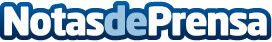 Vitrio, a la vanguardia de las proptech en SIMA 2018Desde hoy y hasta el domingo 3 de junio, el portal inmobiliario expone en SIMA las últimas cámaras 360° y las gafas de realidad virtual más innovadoras del mercadoDatos de contacto:Autor645543758Nota de prensa publicada en: https://www.notasdeprensa.es/vitrio-a-la-vanguardia-de-las-proptech-en-sima Categorias: Inmobiliaria Imágen y sonido Madrid E-Commerce Dispositivos móviles http://www.notasdeprensa.es